В Аграмаковском сельском Доме культуры  14 февраля 2021 г. провели мероприятие «Самая Дружная пара»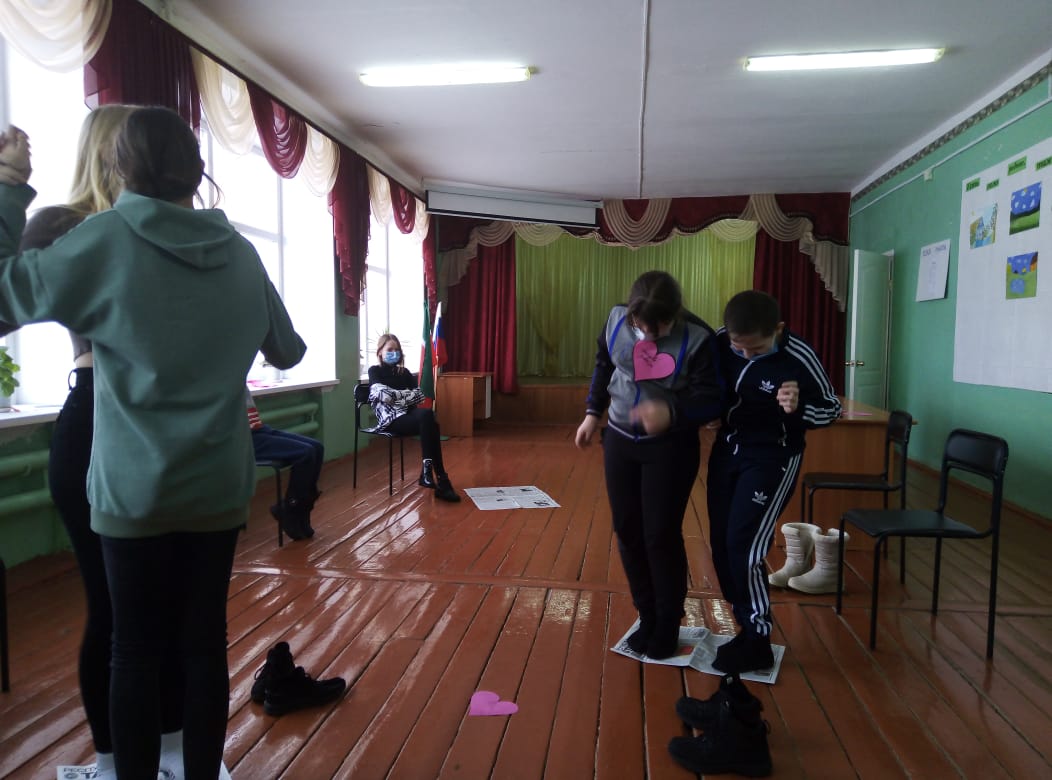 